О запрете на ввоз картофеля Федеральная служба по ветеринарному и фитосанитарному надзору сообщает, что в связи с  выявлением в картофеле, поступающем из Арабской Республики Египет в Российскую Федерацию, вредного организма карантинного для Российской Федерации значения – возбудителя бурой гнили картофеля – бактерии  Ralstonia solanacearum ( Smith) Yabuuchi et al., Россельхознадзором принято решение о введении с 7 мая 2015 года временных ограничений на ввоз в Россию картофеля из Египта, произведенного в зонах № 45101701; № 45103701; № 4511490.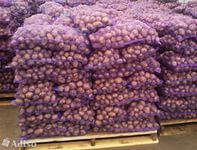 